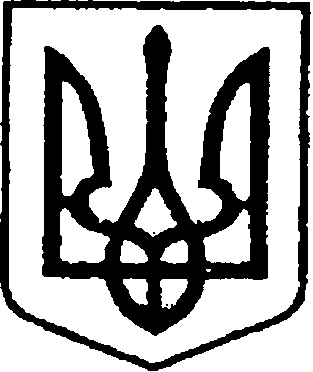 УКРАЇНАЧЕРНІГІВСЬКА ОБЛАСТЬН І Ж И Н С Ь К А    М І С Ь К А    Р А Д АВ И К О Н А В Ч И Й    К О М І Т Е ТР І Ш Е Н Н Явід 05 квітня 2018 р.  		      м. Ніжин					№ 107Про внесення змін до рішення виконавчогокомітету Ніжинської міської ради № 66від 15.03.2018 р. «Про фінансуваннязаходів міської програми розвитку культури,мистецтва і охорони культурної спадщини»  	Відповідно до ст. ст. 32, 40, 42, 53, 59  Закону України «Про місцеве самоврядування в Україні», з метою виправлення допущеної описки в рішенні виконавчого комітету № 66 від 15.03.2018 р.« Про фінансування заходів міської програми розвитку культури, мистецтва і охорони культурної спадщини», виконавчий комітет міської ради вирішив:1. Внести зміни в додаток до рішення виконавчого комітету № 66 від 15.03.2018 р. «Про фінансування заходів міської програми розвитку культури, мистецтва і охорони культурної спадщини», в пункті 2.3 Придбання реквізиту (підставка під «живі скульптури» (12 шт.), тканина) /КЕКВ 2210/ 6500,00 грн.: викласти у новій редакції, а саме: 2.3.  Послуги по виготовленню реквізиту (підставки під «живі скульптури» 12 шт.) /КЕКВ 2240/ 6001,20 грн.2.4. Придбання реквізиту (тканина) /КЕКВ 2210/ 498,80 грн.2. Начальнику управління культури і туризму Бассак Т.Ф. забезпечити оприлюднення даного рішення на сайті міської ради протягом п’яти робочих днів з дня його прийняття.                                    3. Контроль за виконанням рішення покласти на заступника міського голови з питань діяльності виконавчих органів ради Алєксєєнка І.В.Головуючий на засіданні виконавчого комітетуПерший заступник міського голови з питань діяльності виконавчих органів ради				Г.М. Олійник                                                                                 Візують: 					Начальник управління культуриі туризму									Т.Ф. БассакЗаступник міського голови 						І.В. АлєксєєнкоНачальник фінансового управління					Л.В. ПисаренкоНачальник відділу юридично-кадрового забезпечення					В.О. Лега 